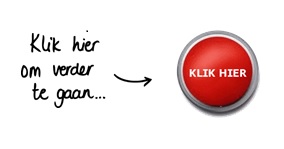 Nieuwsbrief de Klik november 2020                      In deze nieuwsbrief vermelden we de belangrijkste aandachtspunten/veranderingen en worden in de bijlagen alle relevante eventueel bijgestelde documenten toegevoegd. De onderwerpen in deze nieuwsbrief: Online informatiebijeenkomst nieuwe leerkrachten groep 8SpeeddatesAandachtspunten dit schooljaarBrede adviesgroepStappenplan tot het schooladviesInformatiebijeenkomst nieuwe leerkrachten groep 8 en speeddates:Zoals bekend kon onze jaarlijkse workshopmiddag helaas niet doorgaan. Wel is er een online informatiebijeenkomst geweest voor nieuwe leerkrachten van groep 8 met als doel deze in te werken in de procedures. De middag begon met een presentatie over het algehele stappenplan van advisering.Daarna hebben we ingezoomd op de adviezen m.b.t. het praktijkonderwijs en het vmbo. Hoe bepaal je of een leerling vmbo-basis aan kan of dat het toch praktijkonderwijs moet worden?Tot slot was er in de bijeenkomst ook aandacht voor de verschillende niveaus van het vmbo. Waarin zit het verschil tussen vmbo-basis, kader en TL precies?In het onderstaande filmpje met een interview van een collega op het VMBO wordt e.a. nog eens helder uitgelegd:  https://www.youtube.com/watch?v=9RLcADqE4ZE&feature=youtu.beDe presentaties van deze middag kunnen jullie eind volgende week vinden op onze website. Kijk daarvoor op: https://www.swvapeldoornpo.nl/diensten/de-klik. Noteer ook alvast de datum voor de workshops van volgende jaar in je agenda: dit is op woensdag 13 oktober 2021!Speeddates:Naast de onlinebijeenkomst voor nieuwe leerkrachten konden leerkrachten zich ook opgeven voor de speeddates. Degene die zich hiervoor op hebben gegeven worden hierover binnenkort benaderd.Aandachtpunten dit schooljaar:Vanuit het VO kregen wij in de evaluatie het signaal dat zij de extra informatie over leerlingen over werkhouding, leerontwikkeling, gedrag en thuissituatie vrij summier vinden ingevuld in het overstapdossier. De VO-scholen gebruiken deze informatie voor een succesvolle start in de brugklas. We willen jullie daarom ook verzoeken om deze vakken met aandacht in te vullen. Jullie beschikken als leerkrachten over waardevolle informatie die deze leerling kunnen helpen een goede start te maken. Wat heeft deze leerling precies voor ondersteuningsbehoeften? Wat doe je als leerkracht extra bij deze leerling? Deel dit dus goed in het overstapdossier.Daarnaast is het van belang dat je ook aangeeft of een leerling in groep 7 of 8 extra ondersteuning vanuit middelen SWV heeft gehad. Dit wordt regelmatig vergeten.Om het bovenstaande wat meer te benadrukken is de handleiding voor het invullen van het overstapdocument hierop aangepast. Ook is dit in het overstapdocument zelf beter verwoord.Bij het aanleveren van de leerlinggegevens bij een vmbo-basis of PRO advies is wat meer informatie nodig (bv leerrendement). Ook op dit punt is de handleiding van de plaatsingswijzer aangepast.Iedereen werkt momenteel in het overstapdocument dat is aangeleverd door de leerkracht van groep 7. Dit is het overstapdocument van vorig jaar. Daar kan je uiteraard gewoon in verder werken. Wees alleen dus wel alert op het voldoende invullen van de extra informatie.De collega’s van groep 7 die in een nieuw overstapdocument beginnen; graag de meest recente versie, die van dit jaar, gebruiken. Brede adviesgroep:Al eerder informeerden we jullie over de procedure van de brede adviesgroep. In bijlage 1 vinden jullie nogmaals de brief met alle informatie en de data voor aanmelding.Stappenplan tot het schooladvies: Hieronder alle stappen tot het schooladvies nog eens op een rijtje. Alle relevante data vinden jullie in de Klikkalender 20-21. Zie bijlage 2. In groep 7 wordt het onderwijskundig rapport/overstapdocument (bijlage 3 en 4) door de leerkrachten ingevuld na de Cito toetsen in het midden van het schooljaar of aan het eind van het schooljaar. De leerkracht bespreekt het document met de ouders en formuleert een voorlopig schooladvies.In groep 8 vult de leerkracht hetzelfde document in en vult dit aan met de gegevens van groep 8. Het leidend schooladvies wordt met de ouders besproken (Toestemmingsformulier bijlage 5). Geef de ouderbrief aanmelding VO aan ouders mee (bijlage 6).Uiterlijk 1 maart 2021 is het onderwijskundig rapport digitaal klaargezet door de basisschool. De brinnummers van de VO-scholen vind je in bijlage 7. Gebruik de OSO-handleiding (bijlage 8). Voor ondersteuning bij vragen over OSO kan men contact zoeken met de "helpdesk": - John van Beek van de Veluwse onderwijsgroep (j.vanbeek@veluwseonderwijsgroep.nl)Na de eindtoetsen in april dienen deze uitslagen ook naar de VO-school gestuurd te worden. De handleiding voor het versturen hiervan en de procedure m.b.t. heroverwegingen volgt in april 2021.Ouders leveren zelf het inschrijfformulier in bij de school van hun keuze. Vraag de ouders hun keuze voor een VO-school ook door te geven aan de basisschool, omdat zij dan weten voor welke VO-school ze het onderwijskundig rapport digitaal kunnen klaarzetten.Met vriendelijke groet,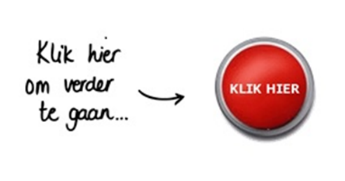 Stuurgroep de KlikBijlagen:Bijlage 1: Informatie brede adviesgroep (BAG)Bijlage 2: Klikkalender 20/21Bijlage 3: Stappenplan plaatsingswijzerBijlage 4: Onderwijskundig rapport/overstapdocumentBijlage 5: ToestemmingsformulierBijlage 6: Ouderbrief aanmelding VOBijlage 7: Brinnummers VO-scholenBijlage 8: OSO-handleiding